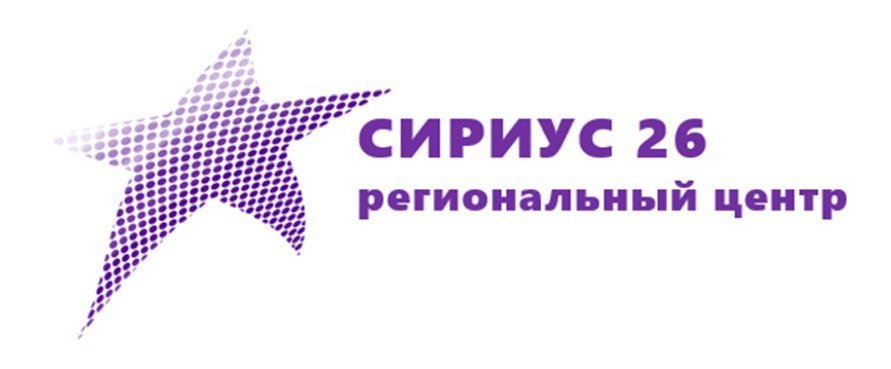 НАПРАВЛЕНИЕ «СПОРТ»      Спортивные программы регионального центра «Сириус 26» разработаны ведущими экспертными организациями с целью выявления, развития и дальнейшей профессиональной поддержки одаренных юных спортсменов по направлениям: «Баскетбол», «Гандбол», «Спортивное программирование», «Шахматы».      Спортивные программы реализуются только очно в форме кружков, подразумевают применение более эффективных и качественно совершенных технических средств, инфраструктуры и методов спортивной подготовки в сравнении с «домашними» условиями участников.      Участники программ – победители и призёры всероссийских и региональных юношеских спортивных соревнований и турниров, члены региональных юношеских сборных, одарённые воспитанники детско-юношеских спортивных школ, рекомендованные спортивными федерациями.      Особенностями спортивных программ регионального центра «Сириус 26» являются:индивидуальный подход высококвалифицированного тренерско-преподавательского состава к подготовке каждого спортсмена, позволяющий выявить лимитирующие факторы, раскрыть и развить сильные «коронные» стороны;мастер-классы, лекции, практические занятия от признанных специалистов;взаимодействие и обмен опытом между сильнейшими юными спортсменами и их тренерами;применение высокотехнологичных тренировочных методик и оборудования, которые недоступны по месту проживания;развитие эмоциональной устойчивости юных спортсменов с помощью современных технологии.      Подать заявку на участие в отборе на программу могут обучающиеся общеобразовательных организаций Ставропольского края с 5 по 11 класс, студенты профессиональных образовательных организаций Ставропольского края, демонстрирующие выдающиеся успехи в спорте.      В целях создания более широких возможностей посещения регионального центра «Сириус 26» допускается участие школьников в течение календарного года не более чем в двух кружках, одной профильной смене в первом полугодии и одной профильной смене во втором полугодии.Образовательная программа     «ШАХМАТЫ (5-8 класс)»ссылка: https://сириус26.рф/sport/club/60_shahmatyОбразовательная программа            «ОБРАЗОВАТЕЛЬНЫЙ КИБЕРСПОРТ (8-11 класс)»ссылка: https://сириус26.рф/sport/club/61_obrazovatel_nyiy_kibersportОбразовательная программа     «СПОРТИВНОЕ ПРОГРАММИРОВАНИЕ (8-11 класс)»ссылка: https://сириус26.рф/sport/club/61_obrazovatel_nyiy_kibersportОбразовательная программа     «ГАНДБОЛ (5 класс)»ссылка: https://сириус26.рф/sport/club/74_gandbol